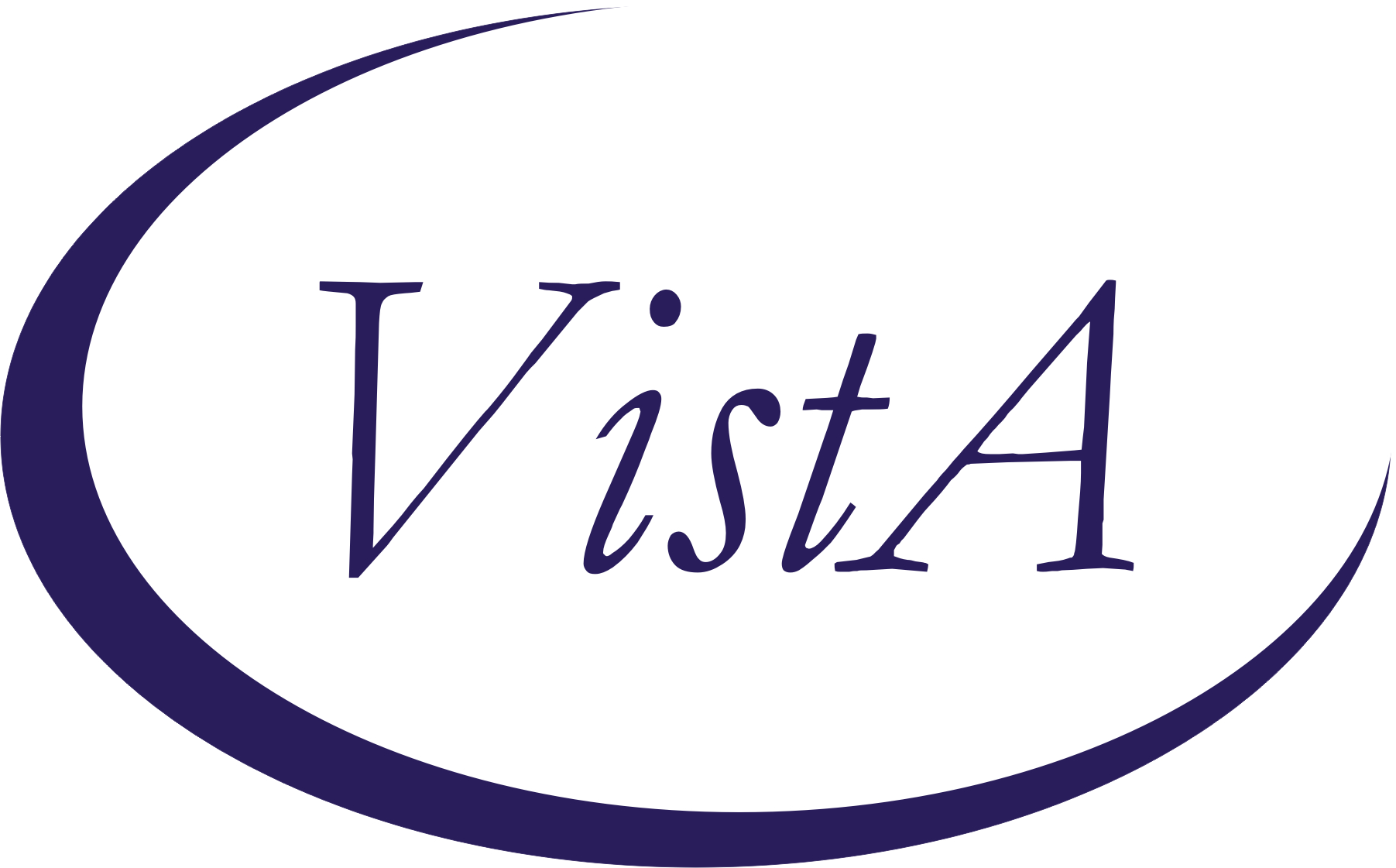 Update _2_0_58Clinical RemindersVA-Lung Cancer Dialog UpdatesInstall GuideFebruary 2019Product DevelopmentOffice of Information TechnologyDepartment of Veterans AffairsTable of ContentsIntroduction	1Install Details	19Install Example	20Post Installation	26IntroductionDescription:Changes to National Oncology Lung Cancer Dialogs:Added per new 2018 standardsClinical Summary Staging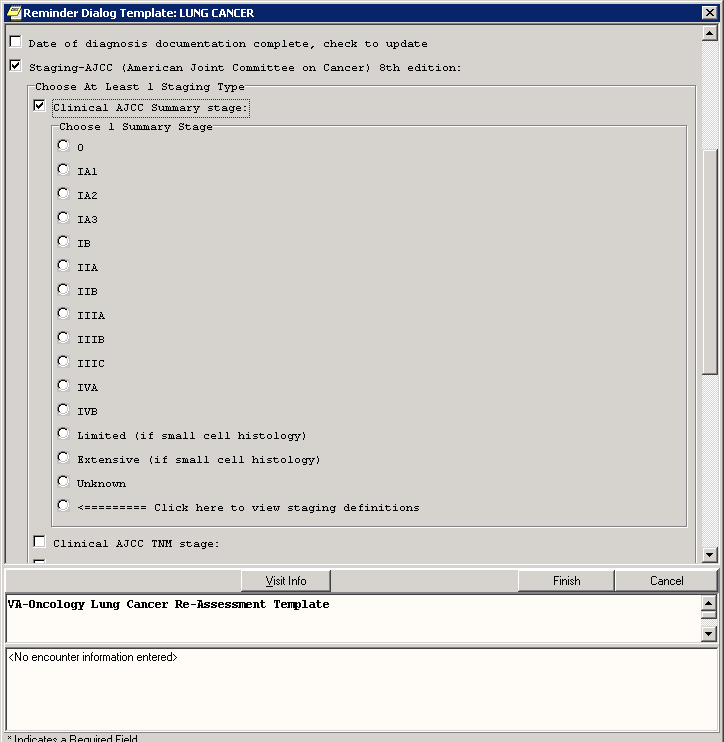 Clinical TNM Staging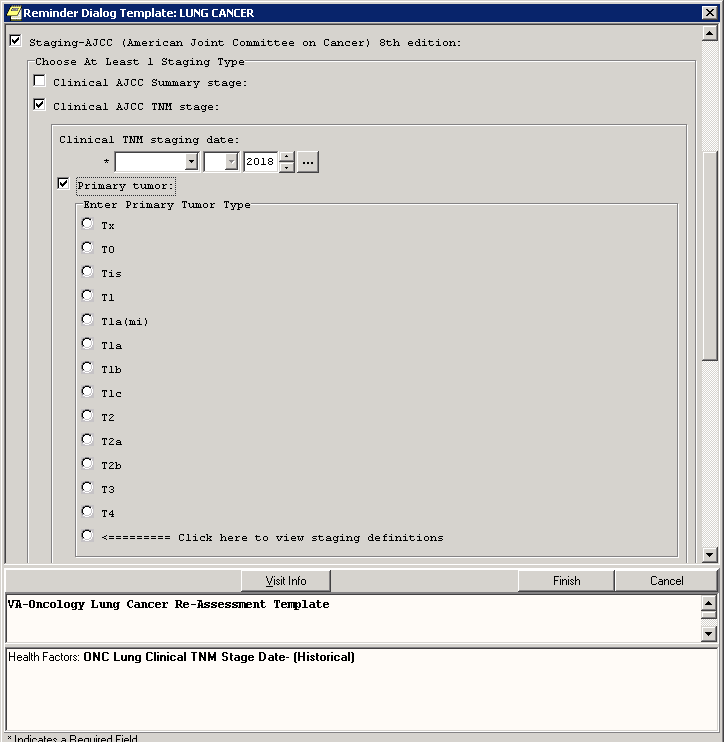 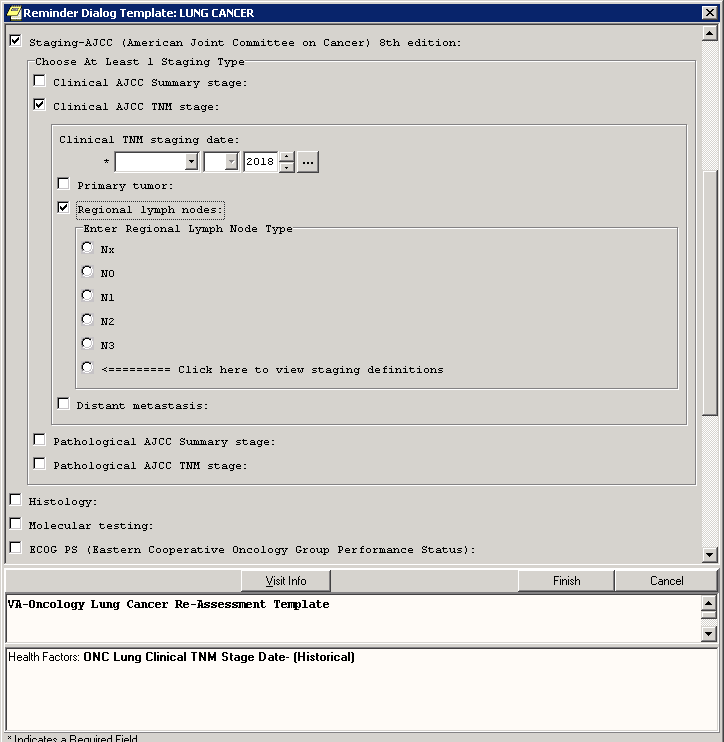 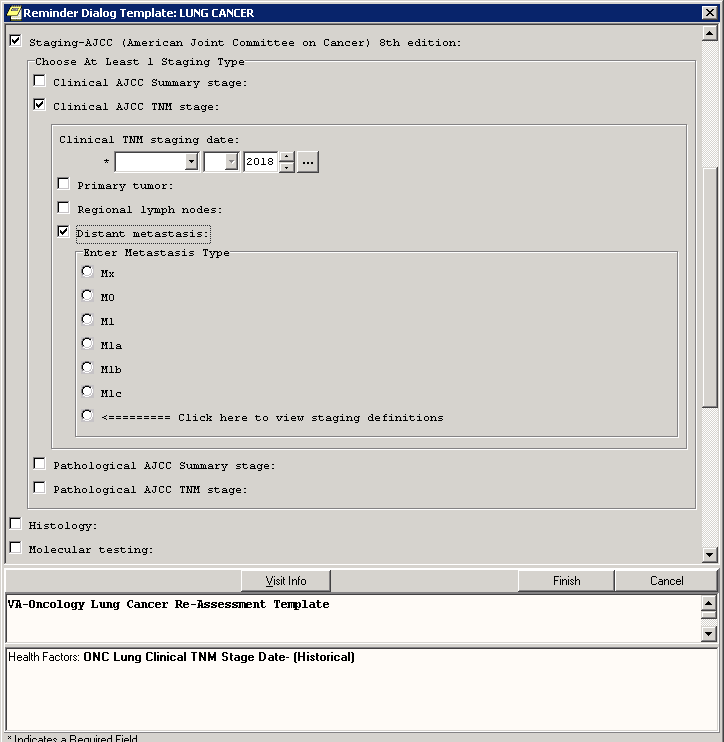 Pathological Summary Staging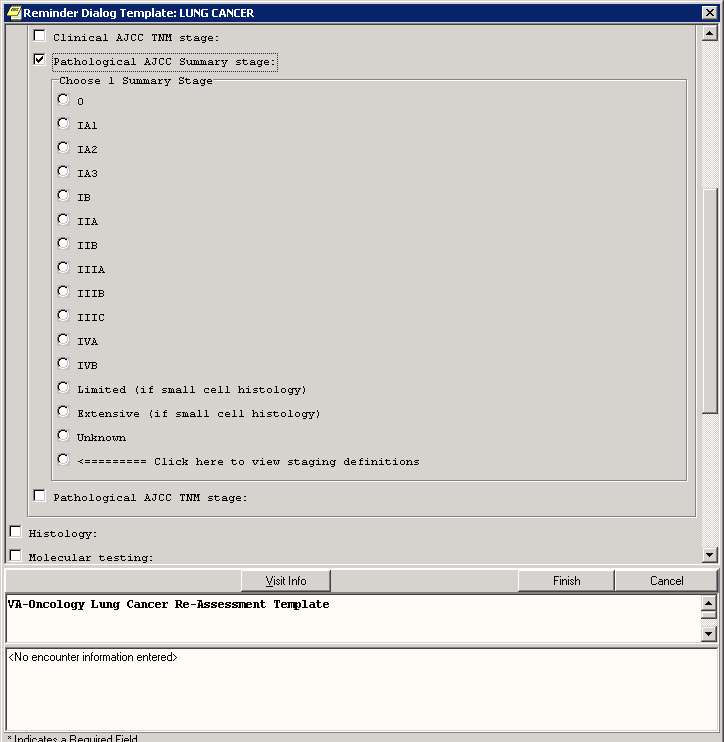 Pathological TNM Staging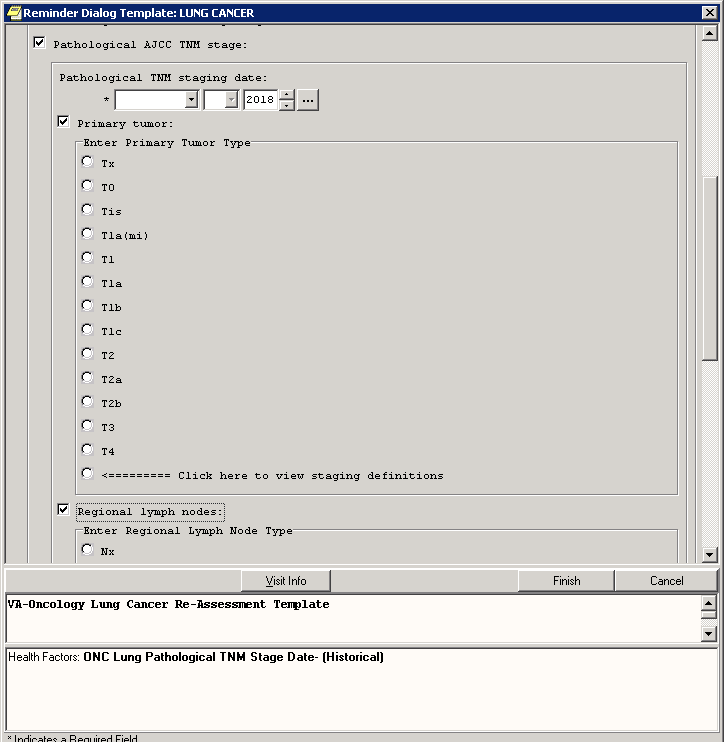 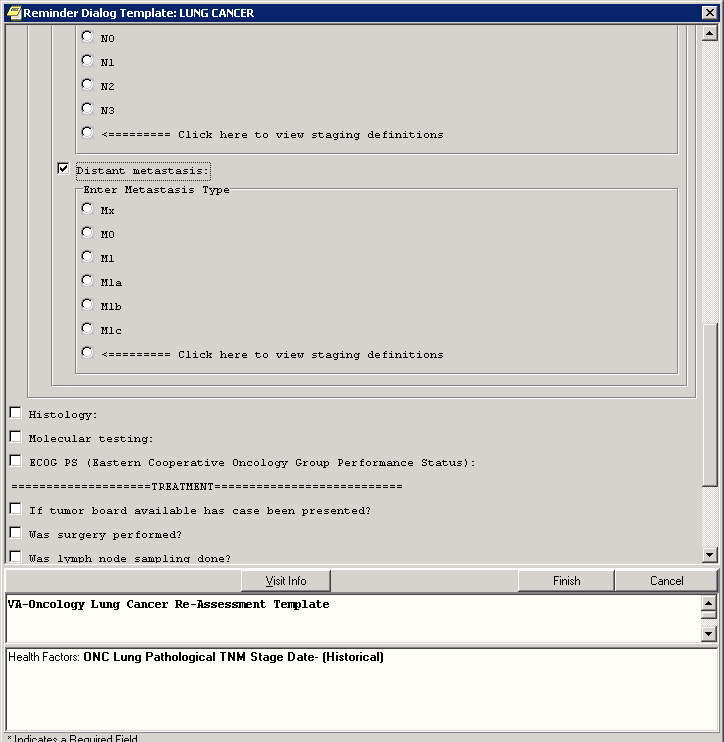 ChemotherapyObsolete/removed question asking why Bevacizumab not administered when indicatedAdded new FDA approved lung CA chemo drugs:DurvalumabAtezolumumabBrigatinibDabrafenibTrametinib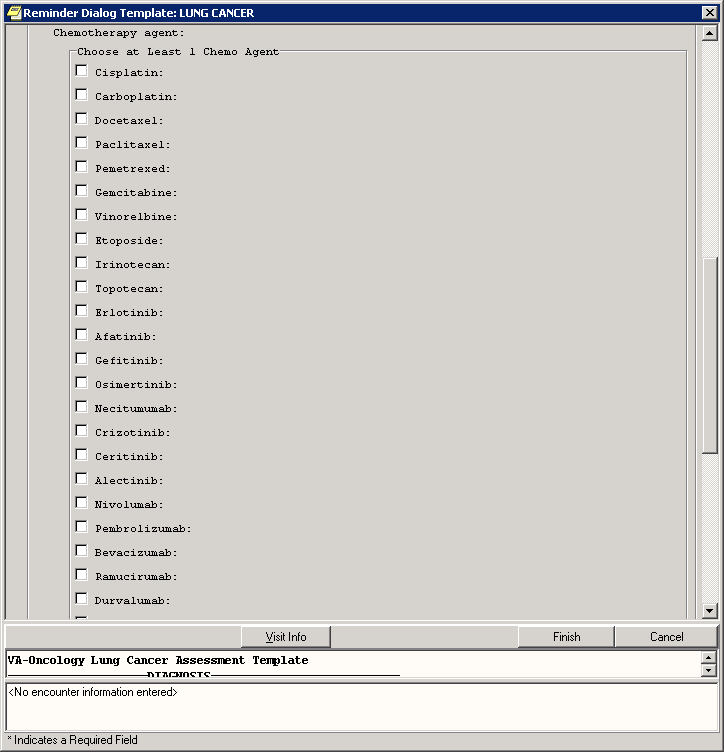 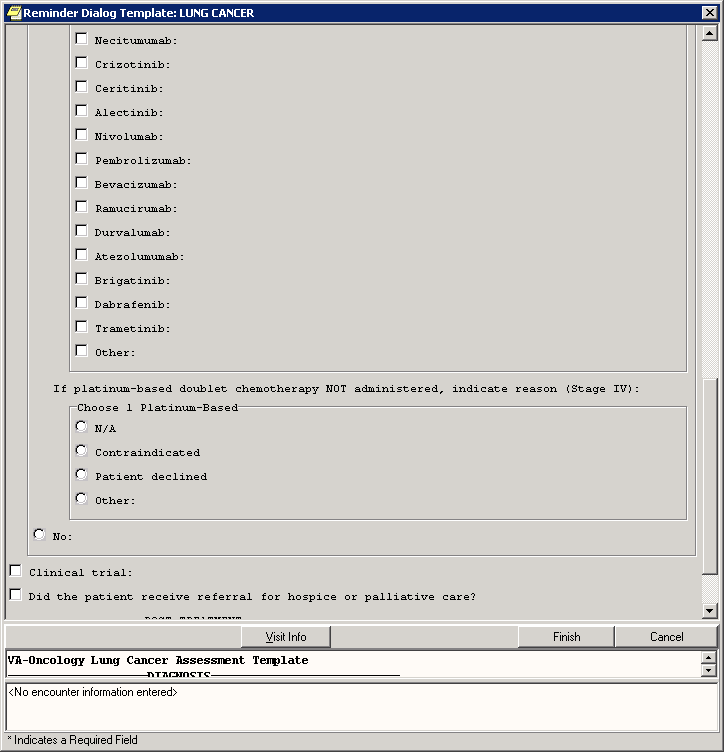 Surgery section added anatomical location to each option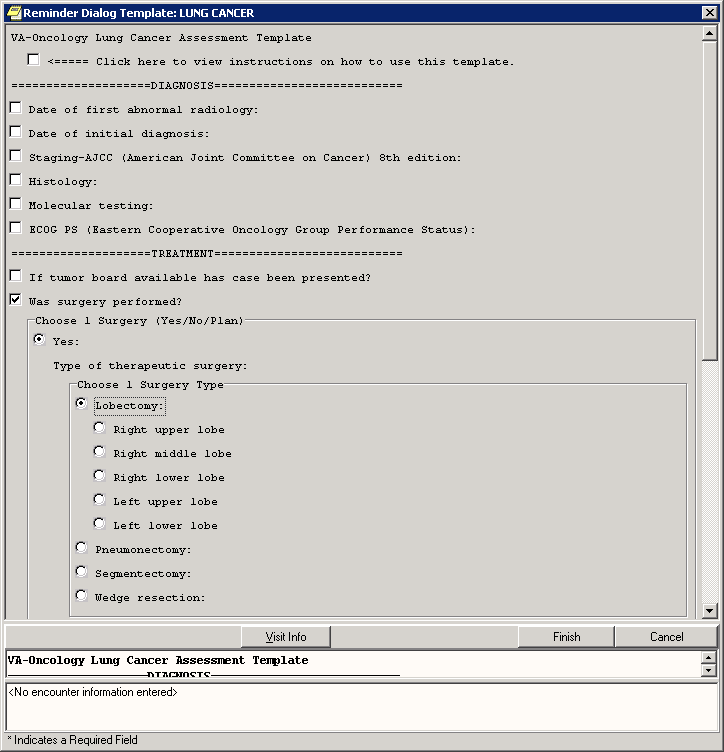 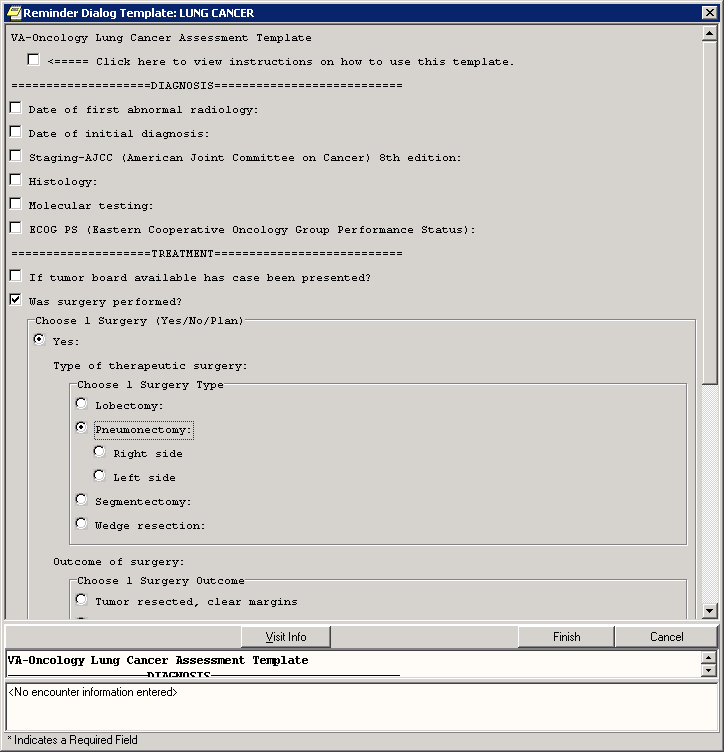 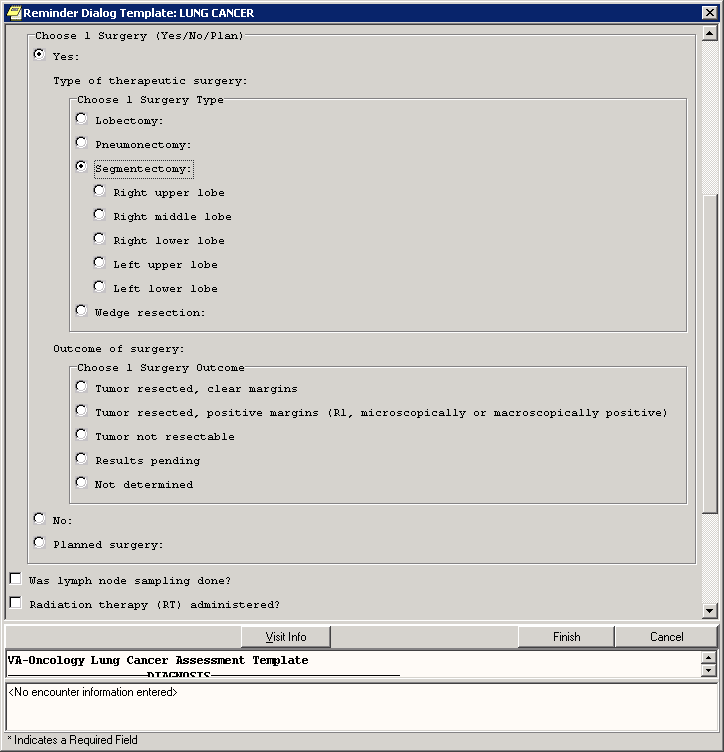 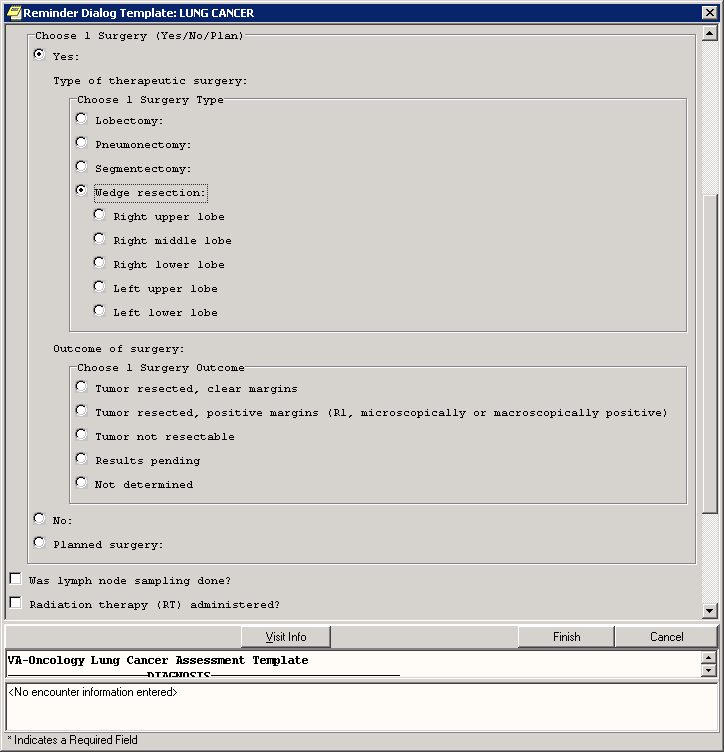 Cancer surveillanceAdded standard options for follow up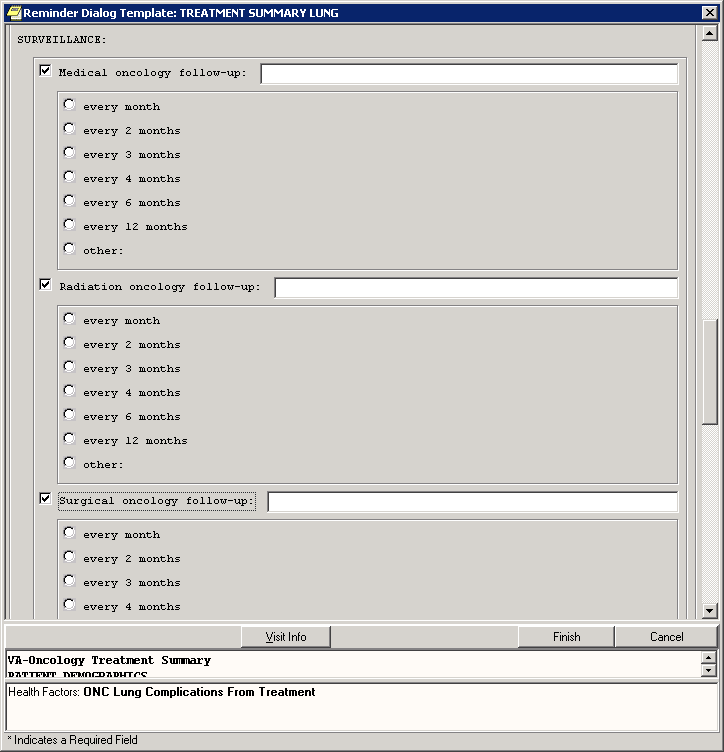 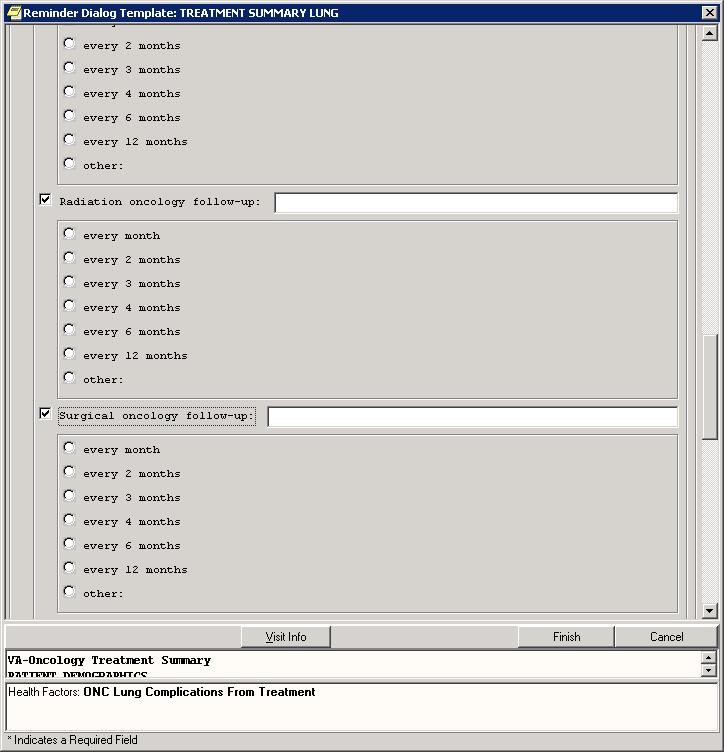 UPDATE_2_0_58 contains 1 Reminder Exchange entry: UPDATE_2_0_58 VA-LUNG CANCER DIALOG UPDATESThe exchange file contains the following components:TIU TEMPLATE FIELD  	00 EDIT BOX 24                    ONCOLOGY SYMPTOM DURING           00 EDIT BOX 12                    TEXT (1-20 CHAR)                  ONCOLOGY YES NO                   ONCOLOGY CHEMO ROUTE              WORD PROCESSING SHORT             GEN TEXT BOX 50                   ALLCOMMENT(4LINES)                ONC MDC CLICK HERE TO INCLUDE     WORD PROC 50X2                    ONC LIFESTYLE                     TEXT (1-60 CHAR)1                 ONCOLOGY TRTMENT SYMPTOM          HEALTH FACTORS  	VA-REMINDER UPDATES                            VA-UPDATE_2_0_58                               Oncology (ONC) Lung Cancer Diagnoses           ONC Lung Pathological Primary Tumor-T2         ONC Lung Pathological Primary Tumor-Tis        ONC Lung Pathological Primary Tumor-T1c        ONC Lung Pathological Primary Tumor-T1         ONC Lung Path Primary Tumor-T1a(mi)            ONC Lung Pathological-Summary Stage IVB        ONC Lung Pathological-Summary Stage IVA        ONC Lung Pathological-Summary Stage IIIC       ONC Lung Pathological-Summary Stage IA3        ONC Lung Pathological-Summary Stage IA2        ONC Lung Pathological-Summary Stage IA1        ONC Lung Clin Distant Metastasis-M1c           ONC Lung Clinical Primary Tumor-T2             ONC Lung Clinical Primary Tumor-T1a(mi)        ONC Lung Clinical Primary Tumor-Tis            ONC Lung Clinical Primary Tumor-T1c            ONC Lung Clinical Primary Tumor-T1             ONC Lung Molecular Test-Other                  ONC Lung Precision Oncology                    ONC Lung PD-L1-Negative                        ONC Lung PD-L1-Positive                        ONC Lung PD-L1-Results Pending                 ONC Lung PD-L1-Not Done                        ONC Lung ALK Translocation-Rearranged          ONC Lung ALK Translocation-Normal              ONC Lung ALK Translocation-Result Pendin       ONC Lung ALK Translocation-Not Done            ONC Lung EGFR Test-Mutant                      ONC Lung EGFR Test-Wild Type                   ONC Lung EGFR Test-Results Pending             ONC Lung EGFR Test-Not Done                    ONC Lung Histology-Other                       ONC Lung Histology-SCLC                        ONC Lung Histology-NSCLC, NOS                  ONC Lung Histology-Large Cell                  ONC Lung Histology-Squamous Cell               ONC Lung Histology-Adenocarcinoma              ONC Lung Path Distant Metastasis-M1b           ONC Lung Path Distant Metastasis-M1a           ONC Lung Path Distant Metastasis-M1            ONC Lung Path Distant Metastasis-M0            ONC Lung Path Distant Metastasis-Mx            ONC Lung Path Regional Lymph Nodes-N3          ONC Lung Path Regional Lymph Nodes-N2          ONC Lung Path Regional Lymph Nodes-N1          ONC Lung Path Regional Lymph Nodes-N0          ONC Lung Path Regional Lymph Nodes-Nx          ONC Lung Pathological Primary Tumor-T4         ONC Lung Pathological Primary Tumor-T3         ONC Lung Pathological Primary Tumor-T2b        ONC Lung Pathological Primary Tumor-T2a        ONC Lung Pathological Primary Tumor-T1b        ONC Lung Pathological Primary Tumor-T1a        ONC Lung Pathological Primary Tumor-Tx         ONC Lung Pathological TNM Stage Date-          ONC Lung Pathological-Summary Stage Unk        ONC Lung Pathological-Summary Stage IIIB       ONC Lung Pathological-Summary Stage IIIA       ONC Lung Pathological-Summary Stage IIB        ONC Lung Pathological-Summary Stage IIA        ONC Lung Pathological-Summary Stage IB         ONC Lung Pathological-Summary Stage 0          ONC Lung Clin Distant Metastasis-M1b           ONC Lung Clin Distant Metastasis-M1a           ONC Lung Clin Distant Metastasis-M1            ONC Lung Clin Distant Metastasis-M0            ONC Lung Clin Distant Metastasis-Mx            ONC Lung Clin Regional Lymph Nodes-N3          ONC Lung Clin Regional Lymph Nodes-N2          ONC Lung Clin Regional Lymph Nodes-N1          ONC Lung Clin Regional Lymph Nodes-N0          ONC Lung Clin Regional Lymph Nodes-Nx          ONC Lung Clinical Primary Tumor-T4             ONC Lung Clinical Primary Tumor-T3             ONC Lung Clinical Primary Tumor-T2b            ONC Lung Clinical Primary Tumor-T2a            ONC Lung Clinical Primary Tumor-T1b            ONC Lung Clinical Primary Tumor-T1a            ONC Lung Clinical Primary Tumor-Tx             ONC Lung Clinical TNM Stage Date-              ONC Lung Clinical-Summary Stage Unknown        ONC Lung Clinical-Summary Stage IVB            ONC Lung Clinical-Summary Stage IVA            ONC Lung Clinical-Summary Stage IIIC           ONC Lung Clinical-Summary Stage IIIB           ONC Lung Clinical-Summary Stage IIIA           ONC Lung Clinical-Summary Stage IIB            ONC Lung Clinical-Summary Stage IIA            ONC Lung Clinical-Summary Stage IB             ONC Lung Clinical-Summary Stage IA3            ONC Lung Clinical-Summary Stage IA2            ONC Lung Clinical-Summary Stage IA1            ONC Lung Clinical-Summary Stage 0              ONC Lung Initial Diagnosis Date-               ONC Lung First Abnormal Radiology Date-        ONC Lung ECOG-Unknown                          ONC Lung ECOG-5                                ONC Lung ECOG-4                                ONC Lung ECOG-3                                ONC Lung ECOG-2                                ONC Lung ECOG-1                                ONC Lung ECOG-0                                Oncology (ONC) Lung Cancer Treatments          ONC Lung Clinical Trial Stop Date              ONC Lung Clinical Trial Start Date             ONC Lung Clinical Trial                        ONC Lung Chemo Not Admin-Other                 ONC Lung Chemo Not Admin-Pt Declined           ONC Lung Chemo Not Admin-Not Recommended       ONC Lung Consent for Chemo Not Obtained        ONC Lung Consent for Chemo Obtained            ONC Lung Chemo Intent Discussed-Unknown        ONC Lung Chemo Intent Discussed-No             ONC Lung Chemo Intent Discussed-Yes            ONC Lung Chemo Intent-Single Modality          ONC Lung Chemo Intent-Concurrent               ONC Lung Chemo Intent-Neoadjuvant              ONC Lung Chemo Intent-Adjuvant                 ONC Lung Chemo Intent-Not Determined           ONC Lung Chemo Intent-Palliative               ONC Lung Other RT Stop Date                    ONC Lung Other RT Start Date                   ONC Lung RT Site-Other                         ONC Lung Bone RT Stop Date                     ONC Lung Bone RT Start Date                    ONC Lung RT Site-Bone                          ONC Lung Brain RT Stop Date                    ONC Lung Brain RT Start Date                   ONC Lung RT Site-Brain                         ONC Lung Chest RT Stop Date                    ONC Lung Chest RT Start Date                   ONC Lung RT Site-Chest                         ONC Lung RT Intent-Not Determined              ONC Lung RT Intent-Single Modality             ONC Lung RT Type-Concurrent                    ONC Lung RT Type-Neoadjuvant                   ONC Lung RT Type-Adjuvant                      ONC Lung RT Stopped-Other                      ONC Lung RT Stopped-Site Change                ONC Lung RT Stopped-Patient Request            ONC Lung RT Stopped-Progression                ONC Lung RT Stopped-Toxicity                   ONC Lung RT Stopped-Plan Completed             ONC Lung RT Not Admin-Other                    ONC Lung RT Not Admin-Pt Declined              ONC Lung RT Not Admin-Contraindicated          ONC Lung Stereotactic Body RT-Unknown          ONC Lung Stereotactic Body RT-No               ONC Lung Stereotactic Body RT-Yes              ONC Lung RT Intent Discussed-Unknown           ONC Lung RT Intent Discussed-No                ONC Lung RT Intent Discussed-Yes               ONC Lung RT Intent-Curative                    ONC Lung RT Intent-Palliative                  ONC Lung LLL-Wedge Resection                   ONC Lung LUL-Wedge Resection                   ONC Lung RLL-Wedge Resection                   ONC Lung RML-Wedge Resection                   ONC Lung RUL-Wedge Resection                   ONC Lung LUL-Segmentectomy                     ONC Lung LLL-Segmentectomy                     Oncology (ONC) Breast Diagnoses                ONC Lung RLL-Segmentectomy                     ONC Lung RML-Segmentectomy                     ONC Lung RUL-Segmentectomy                     ONC Lung Left Side-Pneumonectomy               ONC Lung Right Side-Pneumonectomy              ONC Lung LLL-Lobectomy                         ONC Lung LUL-Lobectomy                         ONC Lung RLL-Lobectomy                         ONC Lung RML-Lobectomy                         ONC Lung RUL-Lobectomy                         ONC Lung Surgery Outcome-Not Determined        ONC Lung Surgery Outcome-Result Pending        ONC Lung Surgery Outcome-Not Resectable        ONC Lung Surgery Outcome-+ Margins             ONC Lung Surgery Outcome-Clear Margins         ONC Lung Surgery No-Other Reason               ONC Lung Surgery No-Patient Declined           ONC Lung Surgery-Not Recommended               ONC Lung Path Distant Metastasis-M1c           ONC Lung Tissue Sample Sent to POP             ONC Lung Tissue Sample Sent                    ONC Lung Presented To Tumor Board-Yes          Oncology (ONC) Lung Cancer Follow-Up           ONC Lung Complications From Treatment          ONC Lung Follow Up-Not Determined              ONC Lung Follow Up-Progression                 ONC Lung Follow Up-No Recurrence               ONC Lung Follow Up-Recurrence                  ONC Lung Follow Up-Stable Disease              ONC Lung Follow Up-Partial Respons             ONC Lung Follow Up-Complete Response           ONC Lung Chemo Stopped-Plan Completed          ONC Lung Chemo Stopped-Other                   ONC Lung Chemo Stopped-Patient Request         ONC Lung Chemo Stopped-Progression             ONC Lung Chemo Stopped-Toxicity                ONC Lung Trametinib Stop Date                  ONC Lung Trametinib Start Date                 ONC Lung Dabrafenib Stop Date                  ONC Lung Dabrafenib Start Date                 ONC Lung Brigatinib Stop Date                  ONC Lung Brigatinib Start Date                 ONC Lung Atezolumumab Stop Date                ONC Lung Atezolumumab Start Date               ONC Lung Durvalumab Stop Date                  ONC Lung Durvalumab Start Date                 ONC Lung Topotecan Stop Date                   ONC Lung Topotecan Start Date                  ONC Lung Chemo Other Stop Date                 ONC Lung Chemo Other Start Date                ONC Lung Chemo Type-Other                      ONC Lung Ramucirumab Stop Date                 ONC Lung Ramucirumab Start Date                ONC Lung Bevacizumab Stop Date                 ONC Lung Bevacizumab Start Date                ONC Lung Chemo Type-Bevacizumab                ONC Lung Pembrolizumab Stop Date               ONC Lung Pembrolizumab Start Date              ONC Lung Nivolumab Stop Date                   ONC Lung Nivolumab Start Date                  ONC Lung Alectinib Stop Date                   ONC Lung Alectinib Start Date                  ONC Lung Ceritinib Stop Date                   ONC Lung Ceritinib Start Date                  ONC Lung Chemo Type-Ceritinib                  ONC Lung Crizotinib Stop Date                  ONC Lung Crizotinib Start Date                 ONC Lung Chemo Type-Crizotinib                 ONC Lung Necitumumab Stop Date                 ONC Lung Necitumumab Start Date                ONC Lung Osimertinib Stop Date                 ONC Lung Osimertinib Start Date                ONC Lung Gefitinib Stop Date                   ONC Lung Gefitinib Start Date                  ONC Lung Afatinib Stop Date                    ONC Lung Afatinib Start Date                   ONC Lung Vinorelbine Stop Date                 ONC Lung Vinorelbine Start Date                ONC Lung Chemo Type-Vinorelbine                ONC Lung Erlotinib Stop Date                   ONC Lung Erlotinib Start Date                  ONC Lung Chemo Type-Erlotinib                  ONC Lung Irinotecan Stop Date                  ONC Lung Irinotecan Start Date                 ONC Lung Chemo Type-Irinotecan                 ONC Lung Etoposide Stop Date                   ONC Lung Etoposide Start Date                  ONC Lung Chemo Type-Etoposide                  ONC Lung Gemitabine Stop Date                  ONC Lung Gemitabine Start Date                 ONC Lung Chemo Type-Gemcitabine                ONC Lung Pemetrexed Stop Date                  ONC Lung Pemetrexed Start Date                 ONC Lung Chemo Type-Pemetrexed                 ONC Lung Paclitaxel Stop Date                  ONC Lung Paclitaxel Start Date                 ONC Lung Chemo Type-Paclitaxel                 ONC Lung Docetaxel Stop Date                   ONC Lung Docetaxel Start Date                  ONC Lung Chemo Type-Docetaxel                  ONC Lung Carboplatin Stop Date                 ONC Lung Carboplatin Start Date                ONC Lung Chemo Type-Carboplatin                ONC Lung Cisplatin Stop Date                   ONC Lung Cisplatin Start Date                  ONC Lung Chemo Type-Cisplatin                  ONC Lung Lab4 Other                            ONC Lung Lab4 12                               ONC Lung Lab4 6                                ONC Lung Lab4 4                                ONC Lung Lab4 3                                ONC Lung Lab4 2                                ONC Lung Lab4 1                                ONC Lung Lab3 Other                            ONC Lung Lab3 12                               ONC Lung Lab3 6                                ONC Lung Lab3 4                                ONC Lung Lab3 3                                ONC Lung Lab3 2                                ONC Lung Lab3 1                                ONC Lung Lab2 Other                            ONC Lung Lab2 12                               ONC Lung Lab2 6                                ONC Lung Lab2 4                                ONC Lung Lab2 3                                ONC Lung Lab2 2                                ONC Lung Lab2 1                                ONC Lung Lab1 Other                            ONC Lung Lab1 12                               ONC Lung Lab1 6                                ONC Lung Lab1 4                                ONC Lung Lab1 3                                ONC Lung Lab1 2                                ONC Lung Lab1 1                                ONC Lung Image Other Month                     ONC Lung CT Q12 Month                          ONC Lung Image Other Q6 Month                  ONC Lung Image Other Q4 Month                  ONC Lung Image Other Q3 Month                  ONC Lung Image Other Q2 Month                  ONC Lung Image Other Q1 Month                  ONC Lung Film Other                            ONC Lung Film Q12 Month                        ONC Lung Film Q6 Month                         ONC Lung Film Q4 Month                         ONC Lung Film Q3 Month                         ONC Lung Film Q2 Month                         ONC Lung Film Q1 Month                         ONC Lung PET Other                             ONC Lung PET Q12 Month                         ONC Lung MRI Q6 Month                          ONC Lung PET Q4 Month                          ONC Lung PET Q3 Month                          ONC Lung PET Q2 Month                          ONC Lung PET Q1 Month                          ONC Lung MRI Other                             ONC Lung MRI Q12 Month                         ONC Lung MRI Q4 Month                          ONC Lung MRI Q3 Month                          ONC Lung MRI Q2 Month                          ONC Lung MRI Q1 Month                          ONC Lung CT Other                              ONC Lung CT Q6 Month                           ONC Lung CT Q4 Month                           ONC Lung CT Q3 Month                           ONC Lung CT Q2 Month                           ONC Lung CT Q1 Month                           ONC Lung Other Provider Other Month            ONC Lung Other Provider Q12 Month              ONC Lung Other Provider Q6 Month               ONC Lung Other Provider Q4 Month               ONC Lung Other Provider Q3 Month               ONC Lung Other Provider Q2 Month               ONC Lung Other Provider Q1 Month               ONC Lung Other Provider                        ONC Lung Surg Oncology Other                   ONC Lung Surg Oncology Q12 Month               ONC Lung Surg Oncology Q6 Month                ONC Lung Surg Oncology Q4 Month                ONC Lung Surg Oncology Q3 Month                ONC Lung Surg Oncology Q2 Month                ONC Lung Surg Oncology Q1 Month                ONC Lung Rad Oncology Other                    ONC Lung Rad Oncology Q12 Month                ONC Lung Rad Oncology Q6 Month                 ONC Lung Rad Oncology Q4 Month                 ONC Lung Rad Oncology Q3 Month                 ONC Lung Rad Oncology Q2 Month                 ONC Lung Rad Oncology Q1 Month                 ONC Lung Med Oncology Other                    ONC Lung Med Oncology Q12 Month                ONC Lung Med Oncology Q6 Month                 ONC Lung Med Oncology Q4 Month                 ONC Lung Med Oncology Q3 Month                 ONC Lung Med Oncology Q2 Month                 ONC Lung Med Oncology Q1 Month                 ONC Lung Palliative Referral                   ONC Lung Hospice Referral                      ONC Lung Referral-Yes                          ONC Lung Referral-Other                        ONC Lung Referral-Service Not Available        ONC Lung Referral-Not Appropriate              ONC Lung Referral-Patient Declined             ONC Lung PCU Referral-No                       ONC Lung Presented To Tumor Board-No           ONC Lung Presented To Tumor Board-N/A          ONC Lung LN Sampling-Ultrasound                ONC Lung LN Sampling-Mediastinoscopy           ONC Lung LN Sampling-Surgery                   ONC Lung LN Sampling Done-No                   ONC Lung Doublet No-Contraindicated            ONC Lung Doublet No-Declined                   ONC Lung Doublet No-N/A                        ONC Lung Doublet No-Other                       
REMINDER SPONSOR                                                         VHA ONCOLOGY                    Office of Patient Care ServicesREMINDER TERM   VA-REMINDER UPDATE_2_0_58                  VA-ONC LUNG PERFORMANCE STATUS RT          VA-ONC LUNG CLINICAL TRIAL RT              VA-ONC LUNG DATE OF DIAGNOSIS RT           VA-ONC LUNG RADIATION THERAPY RT           VA-ONC LUNG SURGERY PERFORMED RT           VA-ONC LUNG HISTOLOGY RT                   VA-ONC LUNG CLINICAL STAGE RT              VA-ONC LUNG MOLECULAR TESTING RT           VA-ONC LUNG FIRST ABNORMAL RADIOLOGY RT    VA-ONC LUNG REFERRAL RT                    VA-ONC LUNG HEADER BRANCH RT               VA-ONC LUNG CHEMO RT                       VA-ONC LUNG MEDIASTINOSCOPY RT             VA-ONC LUNG TUMOR BOARD RT                 VA-ONC LUNG FOLLOW UP RT                   REMINDER DEFINITIONVA-BODY SURFACE AREA     REMINDER DIALOGVA-ONCOLOGY TREATMENT PLAN LUNG      VA-ONCOLOGY MDC THORACIC             VA-ONCOLOGY TREATMENT SUMMARY LUNG   VA-ONCOLOGY LUNG      HEALTH SUMMARY TYPE	VA-ONC LUNG HEADER               VA-ONC LUNG ECOG PS              VA-ONC LUNG CLINICAL TRIAL       VA-ONC LUNG DIAGNOSIS DATE       VA-ONC LUNG RADIATION THERAPY    VA-ONC LUNG SURGERY PERFORMED    VA-ONC LUNG HISTOLOGY            VA-ONC LUNG STAGING              VA-ONC BSA HSO                   VA-ONC MDC PATH                  VA-ONC MDC SURGERY               VA-ONC MDC RADIOLOGY             VA-ONC LUNG MOLECULAR TESTS      VA-ONC LUNG ABNORMAL RADIOLOGY   VA-ONC LUNG FOLLOW UP            VA-ONC LUNG CHEMOTHERAPY         VA-ONC LUNG HOSPICE REFERRAL     VA-ONC LUNG HEADER 3             VA-ONC LUNG HEADER 2             VA-ONC LUNG MEDIASTINOSCOPY      VA-ONC LUNG TUMOR BOARD          HEALTH SUMMARY OBJECTSVA-ONC LUNG HEADER             VA-ONC LUNG ECOG PS            VA-ONC LUNG CLINICAL TRIAL     VA-ONC LUNG DIAGNOSIS DATE     VA-ONC LUNG RADIATION THERAPY  VA-ONC LUNG SURGERY PERFORMED  VA-ONC LUNG HISTOLOGY          VA-ONC LUNG STAGING            VA-ONC BSA HSO                 VA-ONC MDC THORACIC PATH       VA-ONC MDC THORACIC SURGERY    VA-ONC MDC THORACIC RADIOLOGY  VA-ONC LUNG MOLECULAR TESTS    VA-ONC LUNG ABNORMAL RADIOLOGY VA-ONC LUNG FOLLOW UP          VA-ONC LUNG CHEMOTHERAPY       VA-ONC LUNG HOSPICE REFERRAL   VA-ONC LUNG HEADER 3           VA-ONC LUNG HEADER 2           VA-ONC LUNG MEDIASTINOSCOPY    VA-ONC LUNG TUMOR BOARD        TIU DOCUMENT DEFNITION               VA-ONC LUNG HEADER                    VA-ONC LUNG ECOG PS                   VA-ONC LUNG CLINICAL TRIAL            VA-ONC LUNG DIAGNOSIS DATES           VA-ONC LUNG RADIATION THERAPY         VA-ONC LUNG SURGERY PERFORMED/OUTCOME VA-ONC LUNG HISTOLOGY                 VA-ONC LUNG STAGING                   VA-ONC BSA HSO                        PATIENT HEIGHT                        PATIENT WEIGHT                        PATIENT DATE OF BIRTH                 PATIENT NAME                          VA-ONC MDC PATH                       VA-ONC MDC SURGERY                    VA-ONC MDC RADIOLOGY                  VA-ONC LUNG MOLECULAR TEST            VA-ONC LUNG FIRST ABNORMAL RADIOLOGY  VA-ONC LUNG FOLLOW UP                 VA-ONC LUNG CHEMOTHERAPY              VA-ONC LUNG HOSPICE REFERRAL          VA-ONC LUNG HEADER 3                  VA-ONC LUNG HEADER 2                  VA-ONC LUNG MEDIASTINOSCOPY           VA-ONC LUNG TUMOR BOARD                                                 Install DetailsThis update is being distributed as a web host file.  The address for the host file is: http://vista.med.va.gov/reminders/UPDATE_2_0_58.PRDThe file will be installed using Reminder Exchange, programmer access is not required.Installation:=============This update can be loaded with users on the system. Installation will take at least an hour or longer to install all four dialogs. Pre-InstallYou should have installed UPDATE_2_0_20 LUNG CANCER DIALOGS prior to installation of this update. https://www.va.gov/vdl/documents/Clinical/CPRS-Clinical_Reminders/update_2_0_20_ig.pdfInstall ExampleTo Load the Web Host File. Navigate to Reminder exchange in Vista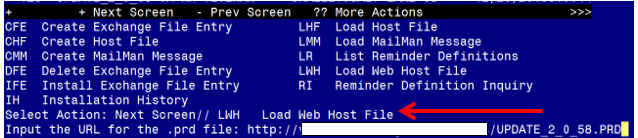 At the Select Action: prompt, enter LWH for Load Web Host File At the Input the url for the .prd file: prompt, type the following web address: http://vista.med.va.gov/reminders/UPDATE_2_0_58.PRD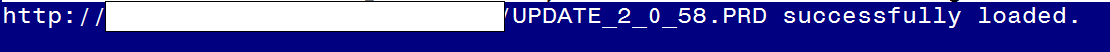 You should see a message at the top of your screen that the file successfully loaded.Search and locate an entry titled UPDATE_2_0_58 VA-LUNG CANCER DIALOG UPDATES NOTE in reminder exchange. 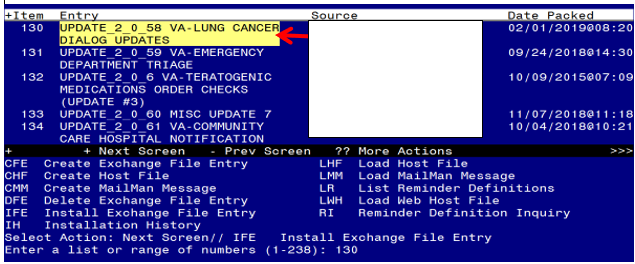 At the Select Action prompt, enter IFE for Install Exchange File EntryEnter the number that corresponds with your entry titled UPDATE_2_0_58 VA-LUNG CANCER DIALOG UPDATES NOTE (in this example it is entry 130 it will vary by site)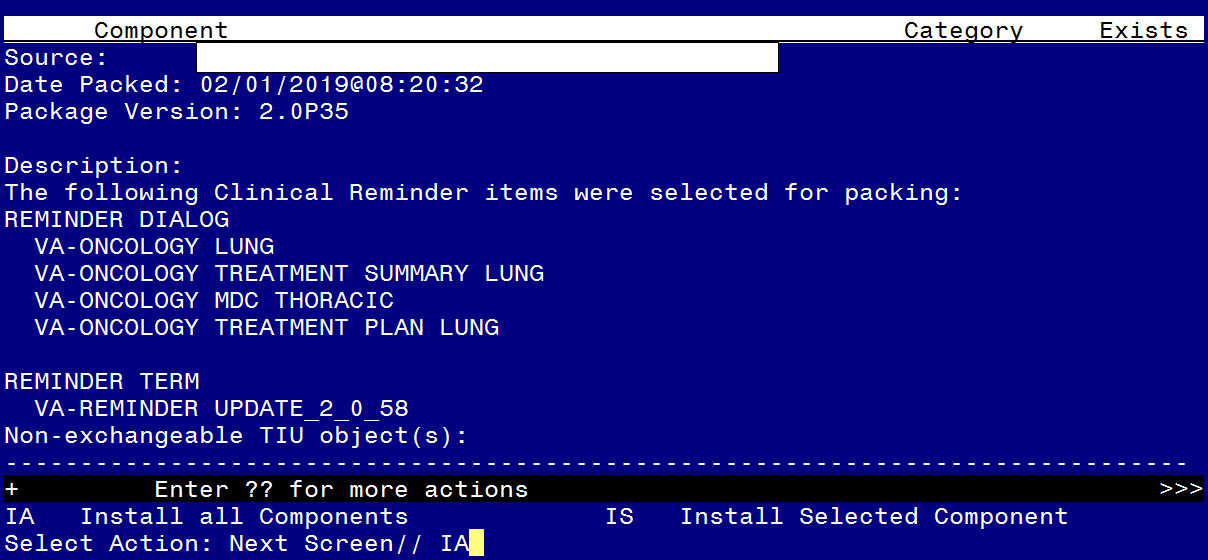 At the Select Action prompt, type IA for Install all Components and hit enter.Select Action: Next Screen// IA   Install all Components  You will see several prompts, for all new entries you will choose I to InstallFor components that already exists but the packed component is different, you will choose O to Overwrite.You will be promped to install the FIRST reminder dialog component – you should install every dialog even if there is an x that shows the item exists – this is an update and therefore you want to install to update your existing components: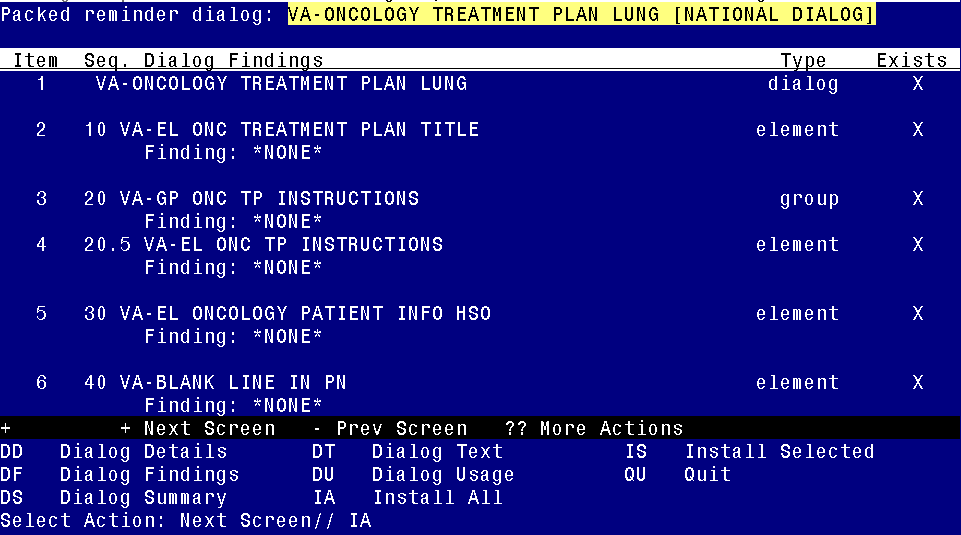 At the Select Action prompt, type IA to install the dialog – VA-ONCOLOGY TREATMENT PLAN LUNG Select Action: Next Screen// IA   Install All  Install reminder dialog and all components with no further changes: Y// Yes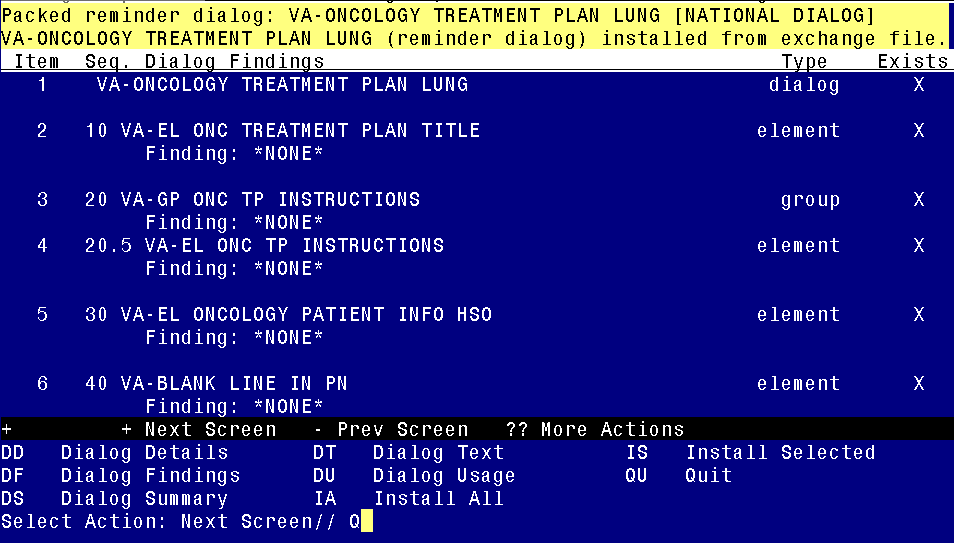 When the dialog has completed installation, you will then be returned to this screen. At the Select Action prompt, type Q.You will be promped to install the NEXT reminder dialog component - you should install every dialog even if there is an X that shows the item exists – this is an update and therefore you want to install to update your existing components: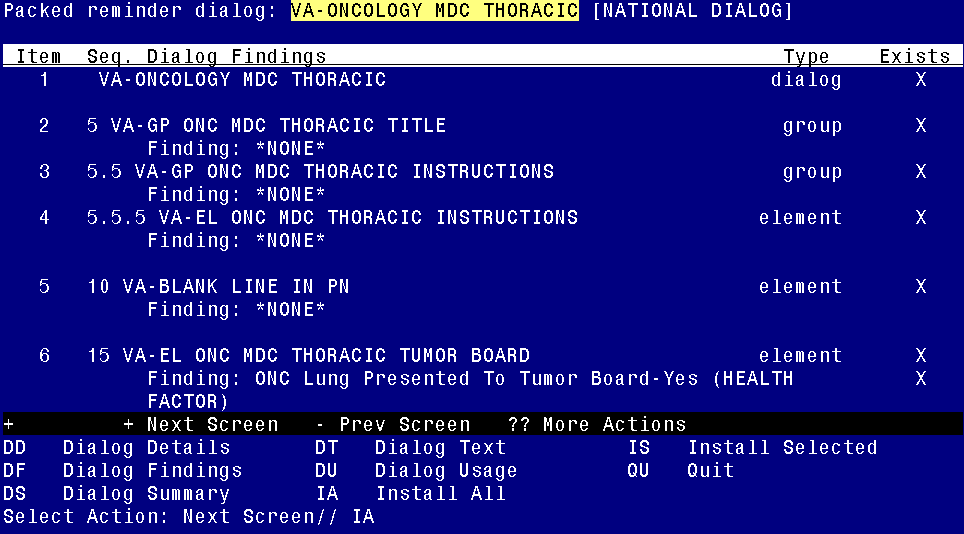 At the Select Action prompt, type IA to install the dialog – VA-ONCOLOGY MDC THORACICSelect Action: Next Screen// IA   Install All  Install reminder dialog and all components with no further changes: Y// Yes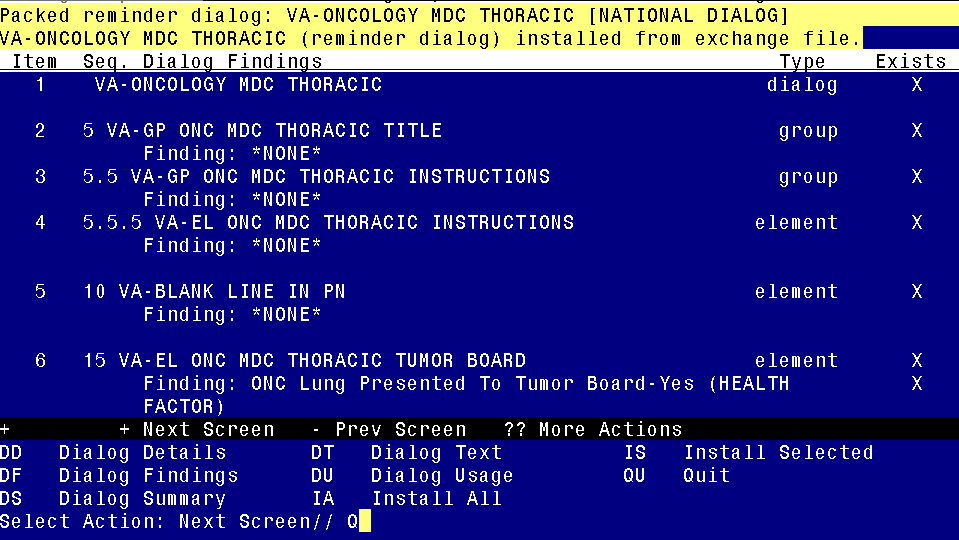 When the dialog has completed installation, you will then be returned to this screen. At the Select Action prompt, type Q.You will be promped to install the NEXT reminder dialog component you should install every dialog even if there is an X that shows the item exists – this is an update and therefore you want to install to update your existing components: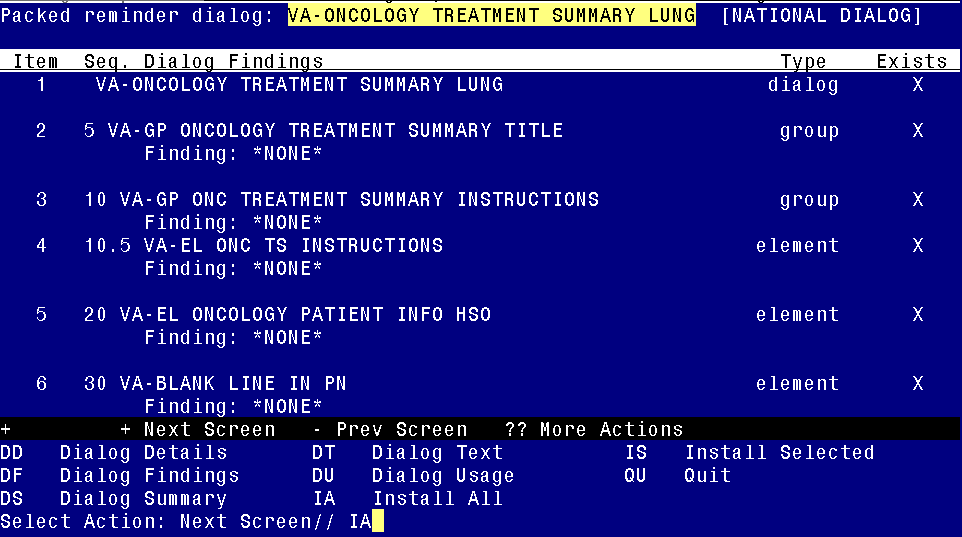 At the Select Action prompt, type IA to install the dialog – VA-ONCOLOGY TREATMENT SUMMARY LUNGSelect Action: Next Screen// IA   Install All  Install reminder dialog and all components with no further changes: Y// Yes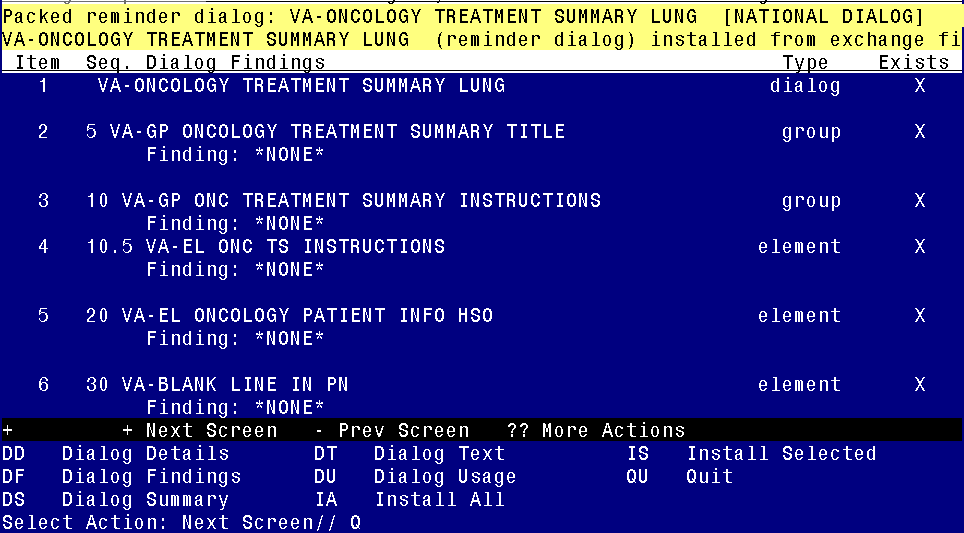 When the dialog has completed installation, you will then be returned to this screen. At the Select Action prompt, type Q.You will be promped to install the fourth and LAST reminder dialog component -  you should install every dialog even if there is an X that shows the item exists – this is an update and therefore you want to install to update your existing components::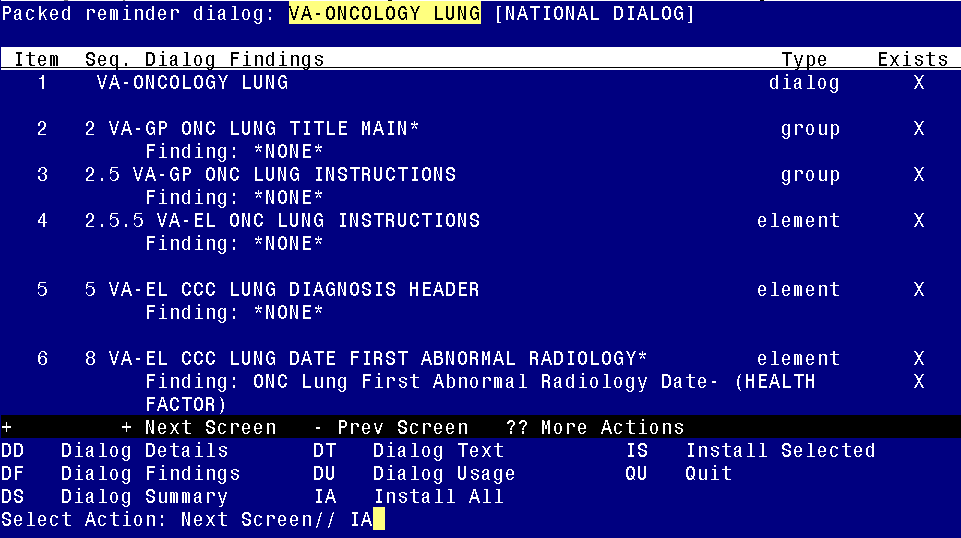 At the Select Action prompt, type IA to install the dialog – VA-ONCOLOGY LUNGSelect Action: Next Screen// IA   Install All  Install reminder dialog and all components with no further changes: Y// Yes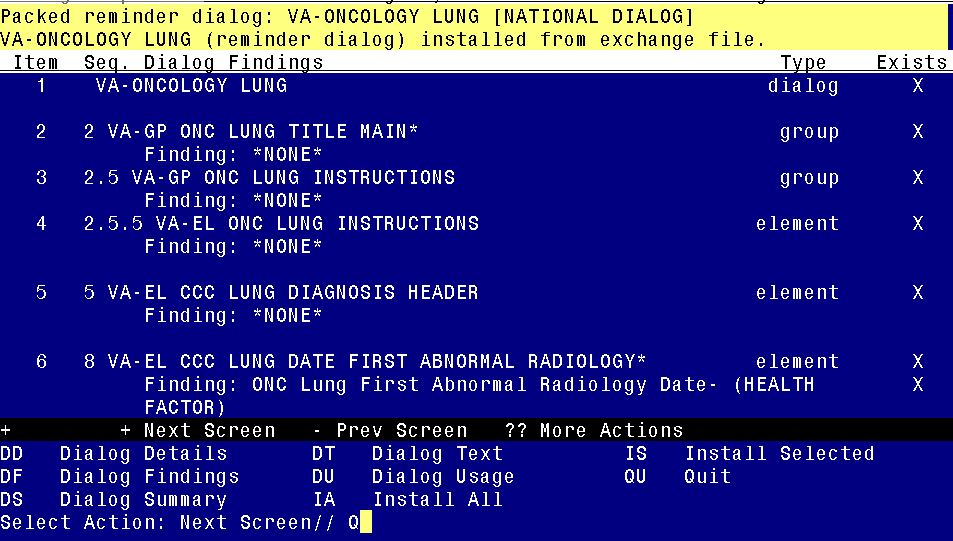 When the dialog has completed installation, you will then be returned to this screen. At the Select Action prompt, type Q.You Will then be prompted to install the health summary components. For components that already exists but the packed component is different, you will choose O to Overwrite.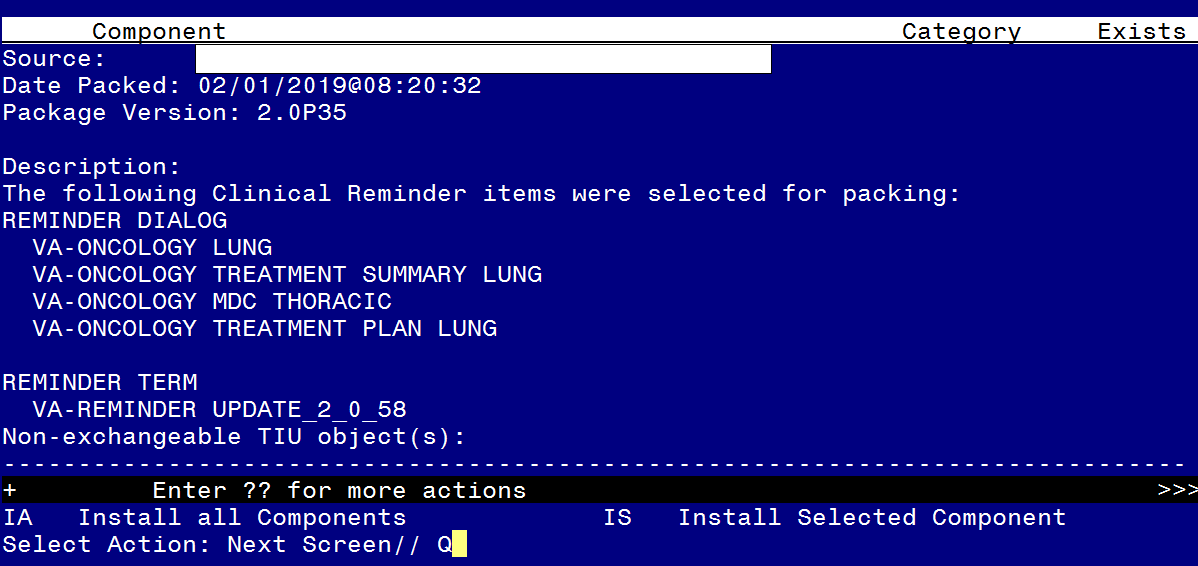 You will then be returned to this screen. At the Select Action prompt, type Q.  Install complete.Post InstallationSetup of Note title/ Associate the reminder dialog with the note title or shared template in CPRSYou should already have a note title or shared templates set up for use with these templates. No post install steps are requiredNOTE: If you require further technical assistance, if there are any questions or problems during the installation, please notify your local IT support to log a national help desk ticket or contact the VA Service Desk and have them submit a national ticket to: Category: Enterprise Applications Subcategory: Applications Enterprise Application: VistA - Clinical RemindersAssignment Group: NTL SUP Clin 2 ONC Lung Clinical-Summary Stage IA1ONC Lung Clinical-Summary Stage IA2ONC Lung Clinical-Summary Stage IA3ONC Lung Clinical-Summary Stage IIICONC Lung Clinical-Summary Stage IVAONC Lung Clinical-Summary Stage IVBONC Lung Clinical Primary Tumor-T1ONC Lung Clinical Primary Tumor-T1cONC Lung Clinical Primary Tumor-TisONC Lung Clinical Primary Tumor-T1a(mi)ONC Lung Clinical Primary Tumor-T2ONC Lung Clin Distant Metastasis-M1cONC Lung Pathological-Summary Stage IA1ONC Lung Pathological-Summary Stage IA2ONC Lung Pathological-Summary Stage IA3ONC Lung Pathological-Summary Stage IIICONC Lung Pathological-Summary Stage IVAONC Lung Pathological-Summary Stage IVBONC Lung Path Primary Tumor-T1a(mi)ONC Lung Pathological Primary Tumor-T1ONC Lung Pathological Primary Tumor-T1cONC Lung Pathological Primary Tumor-TisONC Lung Pathological Primary Tumor-T2ONC Lung Path Distant Metastasis-M1c